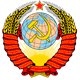 ВЕРХОВНЫЙ СОВЕТ СОЮЗА СОВЕТСКИХ СОЦИАЛИСТИЧЕСКИХ РЕСПУБЛИКУКАЗот 8 мая 2015 годаГероический подвиг советского народа на фронте и в тылу в годы Великой Отечественной войны бессмертен. Нефтяники Азербайджана 160 раз получали переходящее Красное знамя Государственного Комитета Обороны, Всесоюзного центрального совета профессиональных союзов и Народного комиссариата нефтяной промышленности СССР, что являлось в те годы показателем высокой оценки труда.Во время войны действующие в Баку машиностроительные заводы были переключены на производство оружия и боеприпасов. Они производили жидкость для зарядки зажигательных бутылок, которые называли “коктейль Молотова”.Уже весной 1942 года на фронт стали вылетать боевые истребители “ЯК-3”, рожденные в Баку.В июле 1942 года в Баку был создан новый завод № 160 по выпуску гвардейских минометов, известных в народе как “Катюша”.В годы войны в Баку производилось более 130 видов вооружения и боеприпасов.В 1942 году для подготовки высококвалифицированных кадров разведчиков в Баку была создана Бакинская межкраевая школа разведки, уникальная в своем роде. В фонд обороны было передано из личных сбережений 15 кг золота, 952 кг серебра, 320 млн рублей. Бакинские предприятия участвовали в восстановлении ДнепроГЭС, порта Азов и других важных объектов.За выдающийся вклад тружеников города Баку перед Родиной и в ознаменование 70-летия победы советского народа в период Великой Отечественной войне 1941- 1945 гг., присвоить городу Баку почетное звание «Город-Герой трудового фронта» с вручением ордена Ленина и медали «Золотая Звезда».Москва, Кремль.8 мая 2015 г.Председатель Совета Национальностей Верховного Совета СССРО. БекетовПредседатель Совета Союза Верховного Совета СССРЕ. Хрусталёва